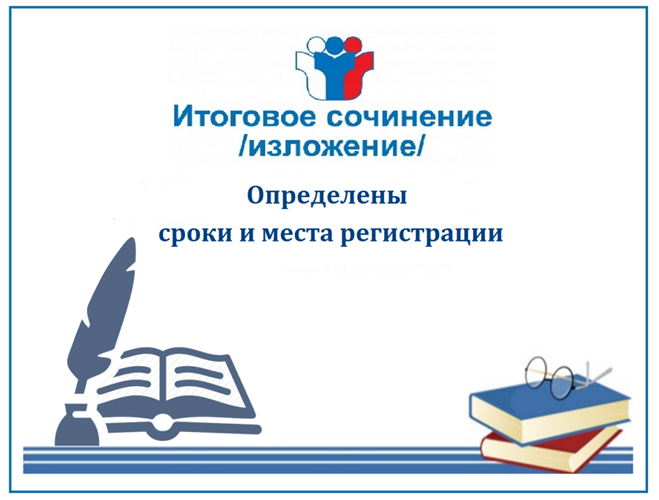 СРОКИ, МЕСТА И ПОРЯДОК ИНФОРМИРОВАНИЯ О РЕЗУЛЬТАТАХ ИТОГОВОГО СОЧИНЕНИЯ (ИЗЛОЖЕНИЯ)Ознакомление с результатами итогового сочинения (изложения)Обучающиеся, экстерны могут ознакомиться с результатами итогового сочинения (изложения) в своей образовательной организации, а также на сайтеhttp://www.egekbr.ru.Выпускники прошлых лет могут ознакомиться с результатами итогового сочинения (изложения) на сайтеhttp://www.egekbr.ru.Изображения бланков итоговых сочинений (изложений) участников будут размещены на официальном сайте http: //www. egekbr. ru.Результаты итогового сочинения (изложения) будут опубликованы в следующие сроки:не позднее 10 дней после написания итогового сочинения (изложения) (срок написания итогового сочинения (изложения) - первая среда декабря 2022 г.);не позднее 6 дней после написания итогового сочинения (изложения) (срок написания итогового сочинения (изложения) - первая среда февраля и первая рабочая среда мая 2023 г.).Сроки информирования участников итогового сочинения (изложения) с полученными результатами.Образовательные организации, являющиеся местами проведения итогового сочинения (изложения), осуществляют ознакомление участников итогового сочинения (изложения), не позднее двух рабочих дней со дня завершения обработки в региональном центре обработки информации.Обработка бланков итогового сочинения (изложения) завершается не позднее чем через пять календарных дней после проведения проверки и оценивания итогового сочинения (изложения) экспертами комиссии по проверке итогового сочинения (изложения).Порядок информирования. С результатами участники итогового сочинения (изложения) знакомятся под росписьСрок действия результатов итогового сочинения (изложения)Итоговое сочинение (изложение) как допуск к ГИА - бессрочно.Итоговое сочинение в случае представления его при приеме на обучение по программам бакалавриата и программам специалитета действительно в течение четырех лет, следующих за годом написания такого сочинения. Выпускники прошлых лет могут участвовать в написании итогового сочинения, в том числе при наличии у них итогового сочинения прошлых лет.Выпускники прошлых лет, изъявившие желание повторно участвовать в написании итогового сочинения, вправе представить в образовательные организации высшего образования итоговое сочинение только текущего года, при этом итоговое сочинение прошлого года аннулируется.